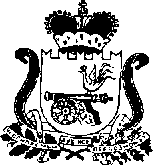 СОВЕТ ДЕПУТАТОВ  КРУГЛОВСКОГО СЕЛЬСКОГО ПОСЕЛЕНИЯ РУДНЯНСКОГО РАЙОНА СМОЛЕНСКОЙ ОБЛАСТИРЕШЕНИЕот   27  октября  2017  г.                          № 127     О внесении изменений в   Положение о земельном налоге на территории  муниципального   образования  Кругловского сельского  поселения Руднянского района Смоленской области      В соответствии с Налоговым Кодексом Российской Федерации, Федеральным  законом  от 06 октября 2003 г. № 131 - ФЗ  «Об общих принципах организации местного самоуправления в РФ», Уставом Кругловского сельского поселения Руднянского района Смоленской области, Совет депутатов Кругловского сельского поселения Руднянского района Смоленской области РЕШИЛ:     1. Внести следующие изменения в  Положение о земельном налоге на территории муниципального образования Кругловского сельского поселения Руднянского района Смоленской области утвержденное решением Совета депутатов Кругловского сельского поселения Руднянского района Смоленской области  от  «30» ноября   2015 года № 20:а) в разделе 2 «налоговые ставки»:- часть 1 дополнить абзацем следующего содержания:« - 1,5 процента для земельных участков, предназначенных для размещения объектов торговли, общественного питания, бытового обслуживания, гостиниц».     2. Настоящее решение подлежит официальному опубликованию в газете «Руднянский голос».     3.  Настоящее решение вступает в силу по истечении одного месяца со дня его официального опубликования, но не ранее первого числа очередного налогового периода   1 января 2018 года. Глава муниципального образования Кругловского сельского  поселения Руднянского района Смоленской области                    		Т.П. Силаева Приложение к решению Совета депутатов Кругловского сельского  поселенияРуднянского района Смоленской области от «30»   ноября  2015г. № 20ПОЛОЖЕНИЕО ЗЕМЕЛЬНОМ НАЛОГЕ НА ТЕРРИТОРИИ МУНИЦИПАЛЬНОГО ОБРАЗОВАНИЯ КРУГЛОВСКОГО СЕЛЬСКОГО ПОСЕЛЕНИЯ РУДНЯНСКОГО РАЙОНА СМОЛЕНСКОЙ ОБЛАСТИ1. Общие положения1. Настоящее Положение вводит в действие земельный налог, определяет налоговые ставки, порядок и сроки уплаты налога в соответствии с пунктом 2 статьи 387 части второй Налогового кодекса Российской Федерации.2. Земельный налог устанавливается на территории муниципального образования Кругловского сельского поселения Руднянского района Смоленской области  в соответствии с главой 31 Налогового кодекса Российской Федерации, вводится в действие и прекращает действовать в соответствии с Налоговым кодексом Российской Федерации и решениями Совета депутатов Кругловского сельского поселения Руднянского района Смоленской области  и обязателен к уплате на территории муниципального образования Кругловского сельского поселения  Руднянского района Смоленской области.2. Налоговые ставкиСтавки земельного налога устанавливаются в размере:1. 0,3 процента от кадастровой стоимости земельного участка в отношении земельных участков:- отнесенных к землям сельскохозяйственного назначения или к землям в составе зон сельскохозяйственного использования в поселениях и используемых для сельскохозяйственного производства;- занятых жилищным фондом и объектами инженерной инфраструктуры жилищно-коммунального комплекса (за исключением доли в праве на земельный участок, приходящийся на объект, не относящийся к жилищному фонду и к объектам инженерной инфраструктуры жилищно-коммунального комплекса) или приобретенных (предоставленных) для жилищного строительства;- приобретенных (предоставленных) для личного подсобного хозяйства, садоводства, огородничества или животноводства, а также дачного хозяйства;- ограниченных в обороте в соответствии с законодательством Российской Федерации, представленных для обеспечения обороны, безопасности и таможенных нужд 0,3 процента от кадастровой стоимости участка;     - 1,5 процента для не используемых земельных участков из земель сельскохозяйственного назначения или земель в составе зон сельскохозяйственного использования в населенных пунктах;     - 1,5 процента для земельных участков, предназначенных для размещения объектов торговли, общественного питания, бытового обслуживания, гостиниц.2. 1,5 процента от кадастровой стоимости земельного участка – для прочих земельных участков.3. Налоговые льготы1. Освобождаются от налогообложения: - органы местного самоуправления;- бюджетные, автономные, казенные учреждения, финансовое обеспечение деятельности которых, в том числе по выполнению муниципального задания, осуществляется за счет средств бюджетов муниципальных образований Смоленской области на основании бюджетной сметы или в виде субсидии на возмещение нормативных затрат, связанных с оказанием ими в соответствии с муниципальным заданием муниципальных услуг (выполнением работ);- муниципальные унитарные предприятия и организации, полностью или частично финансируемые за счет средств местных бюджетов;(обзац 4 в редакции решения Совета депутатов Кругловского сельского поселения Руднянского района Смоленской области от 24.07.2017 г. №114)- автотранспортные предприятия, осуществляющие пассажирские перевозки;- многодетные родители, имеющие на иждивении трех и более детей.2. Льготы, установленные статьями 391 и 395 главы 31 Налогового кодекса Российской Федерации, действуют на территории муниципального образования Кругловского сельского поселения Руднянского района Смоленской области в полном объеме.4. Налоговый и отчетный периоды1. Налоговым периодом признается календарный год.2. Отчетными периодами по земельному налогу для налогоплательщиков – организаций признаются первый квартал, второй и третий квартал календарного года.5. Порядок и сроки уплаты налога и авансовых платежей по налогуНалог и авансовые платежи по налогу подлежат уплате в следующем порядке и в сроки:1. Налогоплательщиками – физическими лицами налог уплачивается в срок установленный статьей 397 Налогового кодекса Российской Федерации.2. Установить, что налогоплательщики-организации уплачивают земельный налог по итогам налогового периода не позднее 15 февраля года, следующего за истекшим налоговым периодом.Налоговая декларация по итогам налогового периода представляется налогоплательщиками-организациями в налоговые органы не позднее 1 февраля года, следующего за истекшим налоговым периодом. 3.  Для налогоплательщиков-организаций установить:- отчётные периоды – первый квартал, второй квартал и третий кварталкалендарного года;- сроки уплаты авансовых платежей по налогу за первый квартал календарного года – 5 мая календарного года, за второй квартал календарного года – 5 августа календарного года, за третий квартал календарного года – 5 ноября календарного года.  